Gilford Planning Board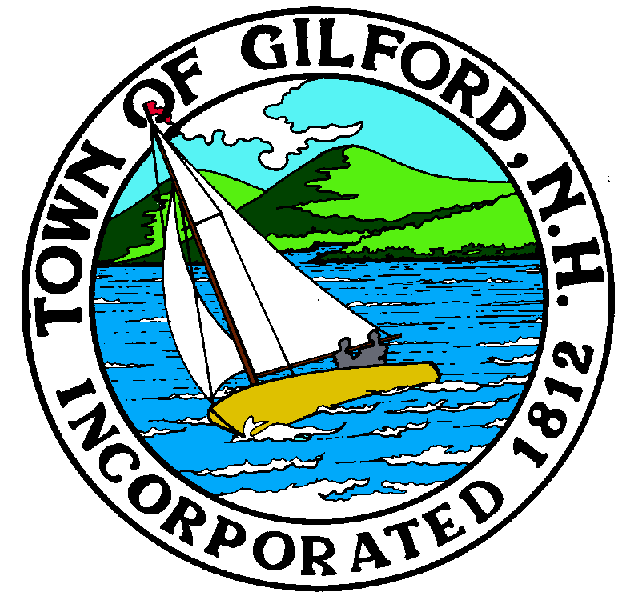 Notice of Public HearingMondayAugust 16, 2021Gilford Town Hall Conference Room A47 Cherry Valley RoadGilford, NH  032497:00 P.M.You may join the meeting with a computer, tablet, or smartphone via GoToMeeting at https://global.gotomeeting.com/join/206981941,or dial in using a Phone at (571) 317-3112 with Access Code 206-981-941.The Gilford Planning Board will hold a Public Hearing on Monday, August 16, 2021 at 7:00 p.m. in Conference Room A in the Gilford Town Hall, to consider the applications below.  Once an application is accepted as complete, the public hearing will follow.  Anyone interested is invited to attend.1.	Public Hearings1.1	Stones Throw Realty, LLC – Applicant proposes to remove the existing restaurant structure and build a new 3,968 square foot restaurant building with an open deck for dining, and to make other related site improvements on property located at 40 Weirs Road on Tax Map & Lot #223-539.000 in the Resort Commercial (RC) Zone, Aquifer Protection District, Island and Shore Frontage District, and Airport District.  Site Plan Review.  Application #2020000552. 1.2   	Gilford Airport Plaza, LLC – Applicant proposes to construct a new 3,240 square foot Medical Center building within the existing Gilford Airport Plaza parking lot located at 9 Old Lake Shore Road on Tax Map & Lot #213-094.000 in the Commercial (C) Zone, Aquifer Protection District, Airport District, and Community Character Protection District. Site Plan Review.  Application #2021000470.	2.	Action on Above3.	Other Business 4.	Minutes5.	AdjournmentIf you have questions or wish to obtain further information, please contact the Town of Gilford Department of Planning and Land Use at (603) 527-4727 or stop by the DPLU office at the Gilford Town Hall, 47 Cherry Valley Road, Gilford, New Hampshire 03249. 